ПРАВИТЕЛЬСТВО САМАРСКОЙ ОБЛАСТИПОСТАНОВЛЕНИЕот 9 июня 2022 г. N 429ОБ ИСПОЛЬЗОВАНИИ БЮДЖЕТНЫХ АССИГНОВАНИЙ РЕЗЕРВНОГО ФОНДАПРАВИТЕЛЬСТВА САМАРСКОЙ ОБЛАСТИ НА ФИНАНСОВОЕ ОБЕСПЕЧЕНИЕВ 2022 ГОДУ РАСХОДНОГО ОБЯЗАТЕЛЬСТВА САМАРСКОЙ ОБЛАСТИПО ПРЕДОСТАВЛЕНИЮ СУБСИДИЙ ИЗ ОБЛАСТНОГО БЮДЖЕТА СОЦИАЛЬНООРИЕНТИРОВАННЫМ НЕКОММЕРЧЕСКИМ ОРГАНИЗАЦИЯМ, НЕ ЯВЛЯЮЩИМСЯГОСУДАРСТВЕННЫМИ (МУНИЦИПАЛЬНЫМИ) УЧРЕЖДЕНИЯМИ,НА ОБЕСПЕЧЕНИЕ ПОДДЕРЖКИ И РАЗВИТИЯ РЕГИОНАЛЬНЫХ ФОРМНАУЧНЫХ КОММУНИКАЦИЙ И О ВНЕСЕНИИ ИЗМЕНЕНИЙ В ПОСТАНОВЛЕНИЕПРАВИТЕЛЬСТВА САМАРСКОЙ ОБЛАСТИ ОТ 24.12.2020 N 1098"ОБ УСТАНОВЛЕНИИ ОТДЕЛЬНОГО РАСХОДНОГО ОБЯЗАТЕЛЬСТВАСАМАРСКОЙ ОБЛАСТИ В 2021 ГОДУ И УТВЕРЖДЕНИИ ПОРЯДКАОПРЕДЕЛЕНИЯ ОБЪЕМА И ПРЕДОСТАВЛЕНИЯ В 2021 ГОДУ СУБСИДИЙИЗ ОБЛАСТНОГО БЮДЖЕТА СОЦИАЛЬНО ОРИЕНТИРОВАННЫМНЕКОММЕРЧЕСКИМ ОРГАНИЗАЦИЯМ, НЕ ЯВЛЯЮЩИМСЯ ГОСУДАРСТВЕННЫМИ(МУНИЦИПАЛЬНЫМИ) УЧРЕЖДЕНИЯМИ, НА ОБЕСПЕЧЕНИЕ ПОДДЕРЖКИИ РАЗВИТИЯ РЕГИОНАЛЬНЫХ НАУЧНО-ОБРАЗОВАТЕЛЬНЫХИНФОРМАЦИОННЫХ РЕСУРСОВ И ФОРМ НАУЧНЫХ КОММУНИКАЦИЙ"В соответствии с постановлением Правительства Самарской области от 08.12.2021 N 972 "Об утверждении Порядка формирования и использования бюджетных ассигнований резервного фонда Правительства Самарской области" Правительство Самарской области постановляет:1. Использовать предусмотренные на 2022 год в соответствии с подпунктом "в" пункта 3 Порядка формирования и использования бюджетных ассигнований резервного фонда Правительства Самарской области, утвержденного постановлением Правительства Самарской области от 08.12.2021 N 972, бюджетные ассигнования резервного фонда Правительства Самарской области в размере 2 400 000 (двух миллионов четырехсот тысяч) рублей на финансовое обеспечение в 2022 году расходного обязательства Самарской области по предоставлению субсидий из областного бюджета социально ориентированным некоммерческим организациям, не являющимся государственными (муниципальными) учреждениями, на обеспечение поддержки и развития региональных форм научных коммуникаций, установленного пунктом 1 постановления Правительства Самарской области от 24.12.2020 N 1098.2. Внести в постановление Правительства Самарской области от 24.12.2020 N 1098 "Об установлении отдельного расходного обязательства Самарской области в 2021 году и утверждении Порядка определения объема и предоставления в 2021 году субсидий из областного бюджета социально ориентированным некоммерческим организациям, не являющимся государственными (муниципальными) учреждениями, на обеспечение поддержки и развития региональных научно-образовательных информационных ресурсов и форм научных коммуникаций" следующие изменения:наименование изложить в следующей редакции:"Об установлении отдельного расходного обязательства Самарской области в 2022 году и утверждении Порядка определения объема и предоставления в 2022 году субсидий из областного бюджета социально ориентированным некоммерческим организациям, не являющимся государственными (муниципальными) учреждениями, на обеспечение поддержки и развития региональных форм научных коммуникаций";в преамбуле слова "научно-образовательных информационных ресурсов и" исключить;в пунктах 1, 2 цифры "2021" заменить цифрами "2022", слова "научно-образовательных информационных ресурсов и" исключить;в Порядке определения объема и предоставления в 2021 году субсидий из областного бюджета социально ориентированным некоммерческим организациям, не являющимся государственными (муниципальными) учреждениями, на обеспечение поддержки и развития региональных научно-образовательных информационных ресурсов и форм научных коммуникаций:наименование изложить в следующей редакции:"Порядок определения объема и предоставления в 2022 году субсидий из областного бюджета социально ориентированным некоммерческим организациям, не являющимся государственными (муниципальными) учреждениями, на обеспечение поддержки и развития региональных форм научных коммуникаций";в пункте 1.1 цифры "2021" заменить цифрами "2022", слова "научно-образовательных информационных ресурсов и" исключить;пункт 1.3 изложить в следующей редакции:"1.3. Целью предоставления субсидии является финансовое обеспечение (возмещение) затрат, связанных с проведением мероприятия, направленного на обеспечение поддержки и развития региональных форм научных коммуникаций, а именно организацией и проведением студенческой научной конференции (далее - мероприятие).Субсидия является источником финансового обеспечения (возмещения) затрат по следующим направлениям:оплата труда, в том числе начисления на выплаты по оплате труда и иные выплаты персоналу;оплата работ (услуг), связанных с реализацией мероприятия, в том числе полиграфических и дизайнерских услуг;приобретение сувенирной продукции для участников мероприятия;осуществление трансляций мероприятия в информационно-телекоммуникационной сети Интернет.";пункт 2.1.1 изложить в следующей редакции:"2.1.1. Срок проведения отбора;";дополнить пунктом 2.1.1.1 следующего содержания:"2.1.1.1. Срок окончания приема заявок - в течение 10 календарных дней с 9.00 первого рабочего дня, следующего за днем размещения объявления, до 18.00 дня, в котором истекает срок приема заявок;";в пункте 2.1.3 слово "Цели" заменить словом "Цель", слово "результаты" заменить словом "результат";в пункте 2.1.4 слова "(http://budget.gov.ru/)" исключить;абзац четвертый пункта 2.2 изложить в следующей редакции:"отсутствие процесса реорганизации (за исключением реорганизации в форме присоединения к организации, являющейся участником отбора, другого юридического лица), ликвидации, процедуры банкротства, приостановления деятельности в порядке, предусмотренном законодательством Российской Федерации;";в пункте 2.3:в абзацах втором, третьем, пятом, шестом слова "(при наличии)" исключить;в абзаце втором слова ", а также согласие на обработку персональных данных (для физического лица)" исключить;абзац пятый признать утратившим силу;в абзаце шестом слово "мероприятия" в соответствующем числе и падеже заменить словом "мероприятие" в соответствующем числе и падеже;в пункте 2.4:в абзаце третьем слово "мероприятиям" заменить словом "мероприятию";абзац пятый изложить в следующей редакции:"заключение соглашения, дополнительного соглашения к соглашению, в том числе о расторжении соглашения, в соответствии с типовой формой, утвержденной министерством управления финансами Самарской области, которая предусматривает в том числе согласие организации на осуществление министерством проверок порядка и условий предоставления субсидии, в том числе в части достижения результата ее предоставления, а также на осуществление органами государственного финансового контроля Самарской области проверок в соответствии со статьями 268.1 и 269.2 Бюджетного кодекса Российской Федерации, а также условия о согласовании новых условий соглашения или о расторжении соглашения при недостижении согласия по новым условиям в случае уменьшения министерству ранее доведенных лимитов бюджетных обязательств, указанных в пункте 1.2 настоящего Порядка;";в абзаце шестом слова "(следующих результатов)" исключить;абзацы седьмой, восьмой признать утратившими силу;абзац девятый изложить в следующей редакции:"организация и проведение в срок до 30 декабря 2022 года студенческой научной конференции.";абзацы с десятого по четырнадцатый изложить в следующей редакции:"Показателем, необходимым для достижения вышеуказанного результата предоставления субсидии, является:количество организованных и проведенных студенческих научных конференций;количество образовательных организаций высшего образования, расположенных на территории Самарской области, представители которых приняли участие в студенческой научной конференции;количество участников студенческой научной конференции.Конкретное значение результата предоставления субсидии и показателей, необходимых для достижения результата предоставления субсидии, устанавливается соглашением.";в пункте 2.8:абзац четвертый изложить в следующей редакции:"Предельный размер субсидии на 2022 год составляет не более 2,4 млн. рублей.";абзацы с пятого по седьмой признать утратившими силу;раздел 3 изложить в следующей редакции:"3. Требования к отчетности3.1. Организация обязана представлять в министерство отчет о достижении установленного соглашением значения результата предоставления субсидии и значений показателей, необходимых для достижения результата предоставления субсидии (далее - отчет о результатах), и отчет о расходах, источником финансового обеспечения которых является субсидия (далее - отчет о расходах), по формам, определенным типовой формой соглашения, установленной министерством управления финансами Самарской области, на бумажном носителе и в форме электронного документа на CD/DVD-носителе или флеш-карте ежеквартально не позднее 20-го числа месяца, следующего за отчетным кварталом. Отчет за IV квартал года, в котором была предоставлена субсидия, представляется не позднее 20 января года, следующего за отчетным.3.2. Отчет о результатах и отчет о расходах представляются организацией в адрес министерства с сопроводительным письмом, подписанным руководителем организации и заверенным печатью организации.Направление в министерство отчета о результатах и отчета о расходах исключительно в электронном виде не допускается.3.3. Отчет о результатах и отчет о расходах представляются организацией в министерство нарочным и регистрируются в АИС ДД в день их поступления в министерство.3.4. Отчет о расходах представляется организацией с приложением документов, подтверждающих расходование субсидии (договоры, контракты, соглашения, акты оказанных услуг (выполненных работ), товарные накладные, платежные поручения, универсальные передаточные документы и иные документы в соответствии с действующим законодательством Российской Федерации, подтверждающие расходование субсидии).3.5. Министерство вправе установить соглашением сроки и формы представления дополнительной отчетности.3.6. Министерство осуществляет проверку отчета о результатах и отчета о расходах в течение 30 рабочих дней начиная со дня, следующего за днем представления организацией указанных отчетов.3.7. По итогам проверки отчета о результатах и отчета о расходах министерство при необходимости направляет возражения (замечания) относительно представленной информации.3.8. Организация в течение 10 рабочих дней начиная со дня, следующего за днем получения возражений (замечаний), указанных в пункте 3.7 настоящего Порядка, направляет в министерство необходимые уточняющие документы (информацию).3.9. Министерство рассматривает документы (информацию), направленные организацией в соответствии с пунктом 3.8 настоящего Порядка, в течение семи рабочих дней начиная со дня, следующего за днем получения данных документов (информации).3.10. Максимальное количество запросов министерством информации не ограничено, при этом общая продолжительность рассмотрения отчета о результатах, отчета о расходах и уточняющих документов (информации) не может превышать 60 календарных дней.";в разделе 4:наименование изложить в следующей редакции:"4. Требования об осуществлении контроля (мониторинга) за соблюдением условий и порядка предоставления субсидий и ответственности за их нарушение";в пункте 4.1:абзац второй изложить в следующей редакции:"В отношении организаций осуществляется проверка министерством соблюдения порядка и условий предоставления субсидий, в том числе в части достижения результата ее предоставления, а также проверка органами государственного финансового контроля Самарской области в соответствии со статьями 268.1 и 269.2 Бюджетного кодекса Российской Федерации.";абзац третий признать утратившим силу;пункт 4.3 изложить в следующей редакции:"4.3. Расчет размера субсидии, подлежащей возврату в областной бюджет в случае недостижения значения результата предоставления субсидии, указанного в пункте 2.4 настоящего Порядка, осуществляется по формулеVвозвр. = Vплан. - (Rфакт. x Vфакт.) / Rплан.,где Vвозвр. - размер субсидии, подлежащей возврату в областной бюджет в случае недостижения значения результата предоставления субсидии, указанного в пункте 2.4 настоящего Порядка;Vплан. - размер предоставленной организации субсидии;Rфакт. - фактически достигнутое значение результата предоставления субсидии;Vфакт. - фактически произведенные расходы за счет средств субсидии;Rплан. - плановое значение результата предоставления субсидии, установленное соглашением.";в пункте 4.4 слово "целей," исключить.3. Контроль за выполнением настоящего Постановления возложить на министерство образования и науки Самарской области.4. Опубликовать настоящее Постановление в средствах массовой информации.5. Настоящее Постановление вступает в силу со дня его официального опубликования.И.о. первого вице-губернатора - председателяПравительства Самарской областиН.И.КАТИНА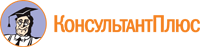 